 Profesor: Isaías Correa M.Guía de “Números Complejos”Ejercicio 1: Complete la siguiente tabla:CONJUGADO Y OPUESTO DE UN NÚMERO COMPLEJOEjercicio 2:  Si  z1 = 3 + 4i    z2=3i – 6       z3= -5i         z4= 4 , determine:-z1=                       2) =               3)  =           4)  =               5) =REPRESENTACIÓN GRÁFICA DE UN N° COMPLEJOEjercicio 3:  Representar los siguientes números complejos:= – 3 – 2i	2)  = – 3i + 2 	3) = 7 + 5i	            4) 6i – 8|Ejercicio 4: Hallar el módulo y el argumento de los siguientes complejos y graficarlos:a) -5 – 2 i 		b) –5 + 12 i		c) ⅔ + i		d) – 15 – 8iFORMAS DE REPRESENTAR UN NÚMERO COMPLEJO* Forma Binomial:    z = 2 + 3 i                      * Forma Cartesiana:  z = ( 2 , 3 )Ejercicio 5:   Expresar los siguientes complejos en forma cartesiana:	a) z = – 3 i +1		b) z = – 2i – 5		c) z =-2i3 – 2	d) z = Ejercicio 6:  Expresar en forma binomial los siguientes n° complejos:(5,-3)         b) (6,0)       c) (2/3 ; -1)                  d) (13, -5)                        e)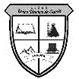 Guía de Matemática N° 2 y 33°  Medio Números Complejos IGuía de Matemática N° 2 y 33°  Medio Números Complejos I    2021Liceo Elvira Sánchez de Garcés Departamento de MatemáticaPág. 1 de 1Número ComplejoZParte RealRe (z)Parte ImaginariaIm(z)-Z-¿es complejo, real o imaginario puro?|Z|-4 + 2 i1-7– 15-1/5682i – 3 5 i043/5i200